Bitte bis spätestens Freitag, 8. Februar 2019 zurück an die Geschäftsstelle schicken!–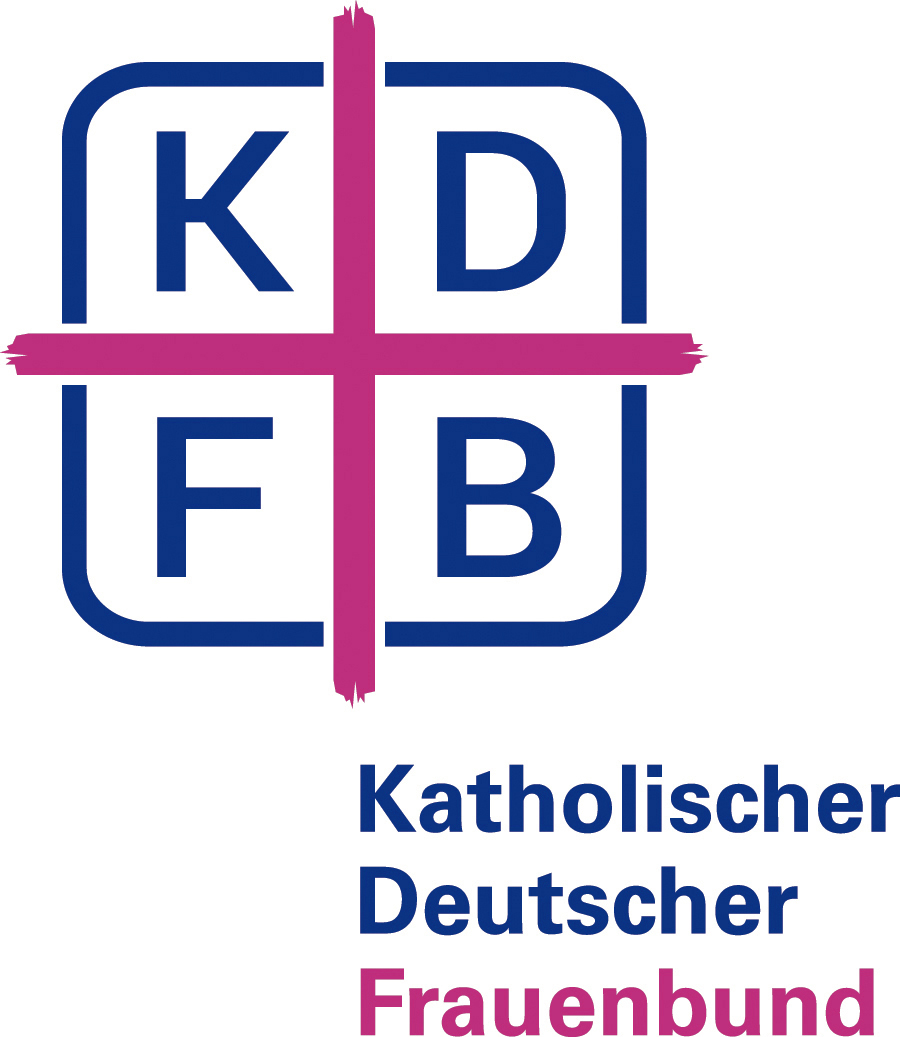 Den aktuellen Jahresbericht können Sie auch 
downloaden und elektronisch ausfüllen unter: 
www.frauenbund-eichstaett.deJahresbericht 2018Zweigverein Mitgliederzahl 01.01.2019: Letzte Vorstandswahl: 1. Vorstand / Team für das kommende Jahr 2019Nur ausfüllen, falls sich im Jahr 2018 etwas geändert hat(Bitte Name, Telefonnummer und E-Mail angeben)Geistlicher Beirat 

Vorsitzende oder Teamansprechpartnerin 

Stellvertreterin 

Schatzmeisterin 

Schriftführerin 

Delegierte des VerbraucherService Bayern 

Delegierte der Landfrauenvereinigung  
Beisitzerinnen 
2. Neuwahlen im Zweigverein Wann sind bei Ihnen turnusmäßig die nächsten Vorstandswahlen?3. Informationen aus dem ZweigvereinBesteht in Ihrem Zweigverein aktuell Unterstützungsbedarf durch den Diözesanverband?JA			NEINWenn ja, zu welchem Thema? Hinweis: Gerne können Sie auch telefonisch mit uns Kontakt aufnehmen.4. Mitarbeit in der Pfarrgemeinde Bei welchen Anlässen hat der Zweigverein in Ihrer Pfarrei mitgearbeitet? Einkehrtage / VorträgeVorbereitung und Durchführung des WeltgebetstagesGestaltung von Andachten / GottesdienstenAdventsfeierFastenessenSonstige Geschätzte Gesamtstunden im Jahr 2018 für die Pfarrei? (z. B. beim Pfarrfest, Weltmissionssonntag, etc.)5. Finanzielle UnterstützungUnser Zweigverein hat 2018 für soziale und caritative Zwecke insgesamt  € gespendet. In unserer Pfarrei blieben davon  €. 6. Jahresprogramm 2018 der Zweigvereine7. Welche Wünsche/Kritikpunkte möchten Sie an den Diözesanvorstand weiter geben?8. Sind Sie mit der Arbeit der Geschäftsstelle zufrieden?a) Öffnungszeiten			Erreichbarkeit			Freundlichkeit des Personals JA    NEIN			JA    NEIN		JA    NEINb) Werden Ihre Anfragen und Wünsche zeitnah und zuverlässig bearbeitet? JA                       meistens             NEINc) Was Sie uns schon immer sagen wollten...Ort, Datum				Unterschrift Katholischer Deutscher Frauenbund Diözesanverband Eichstätt e. V., Pedettistr. 4,85072 EichstättTel.: 08421 / 50-674, Fax: 08421 / 50-9901-674,E-Mail: info@frauenbund-eichstaett.de
Themenbereichgeschätzte Veranstaltungen insgesamtgeschätzte Teilnehmer/innen insgesamtBILDUNGSVERANSTALTUNG BILDUNGSVERANSTALTUNG BILDUNGSVERANSTALTUNG Gesellschaft / PolitikEhe / Familie / KinderGesundheitsbildungBrauchtum (Palm-, Kräuterbüschel)Ausflüge, Bildungsfahrten, KulturellesSportBasteln / HandwerkSonstigesVERBANDSINTERNE VERANSTALTUNG VERBANDSINTERNE VERANSTALTUNG VERBANDSINTERNE VERANSTALTUNG VorstandssitzungMitgliederversammlungAKTIONEN AKTIONEN AKTIONEN PfarrfestSeniorennachmittagBasareSonstiges